Соколов Павел Александрович(прадед Белова Ильи, студента группы 194)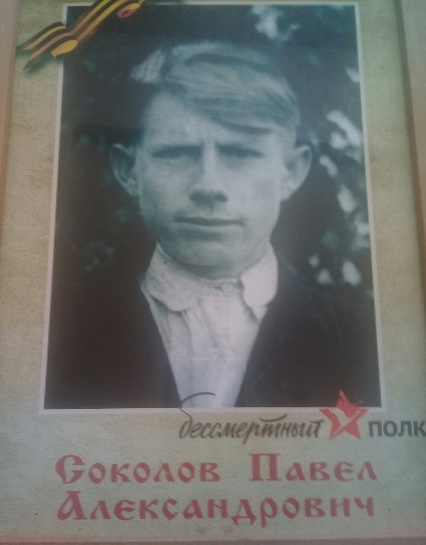        Мой прадед Соколов Павел Александрович. 
Родился 19 августа 1923года в Ярославская обл., Любимский р-н, д. Прокунино. 
Был призван: РККА с 03.06.1942 года Место призыва: Любимский РВК, Ярославская обл., Любимский р-н. 
В званий: рядовой. Место службы: 37 мехбр. Дата подвига: 03.08.1943 № записи: 20568473 Архивные документы о данном награждении: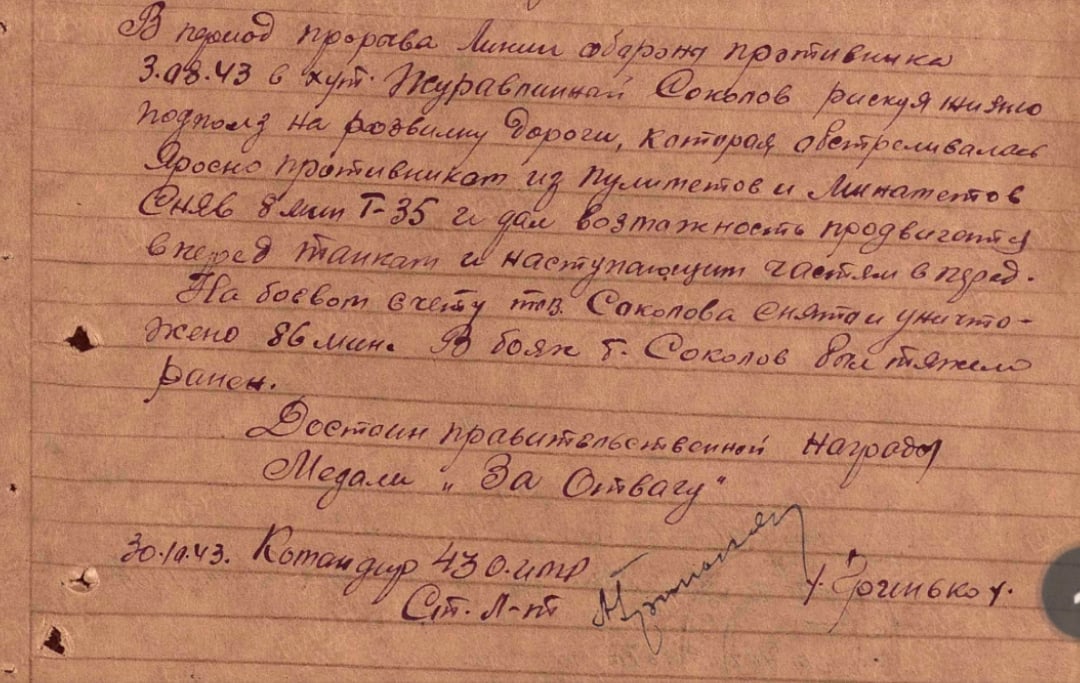 В тех боях мой прадед был тяжело ранен. Долго лечился в госпиталях и был демобилизован. Вернулся на родину, в деревню. Женился и достойно воспитал шестерых  детей. Умер 10 февраля 2004года в возрасте восьмидесяти лет.  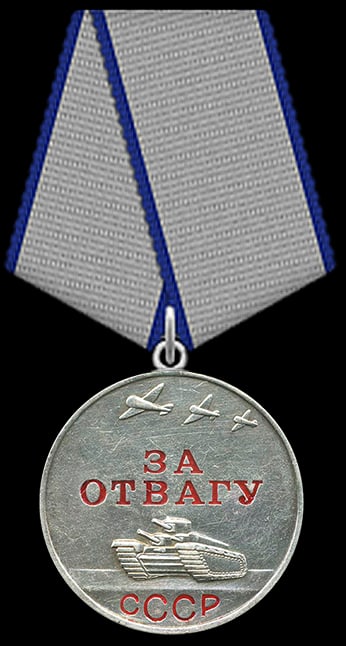 Рассекречено в соответствии с приказом Министра обороны РФ от 8 мая 2007 года N181 «О рассекречивании архивных документов Красной Армии и Военно-Морского Флота за период Великой Отечественной войны 1941-1945 годов.Орден «За Отвагу» нашёл прадеда после его смерти в 2008 году и был вручён его внучке, моей маме. Он бережно храниться в нашей семье, как память о той войне. 